Modèle de prescription typePrescription réalisée dans le cadre de l’application du protocole « Odynophagie chez les patients de 6 à 45 ans : protocole de coopération entre médecins généralistes, pharmaciens d’officine et infirmiers diplômés d’état (IDE) » autorisé par l’arrêté du 6 mars 2020 relatif à l’autorisation du protocole de coopération « prise en charge de l’odynophagie par l’infirmier diplômé d’État et le pharmacien d’officine dans le cadre d’une structure pluriprofessionnelle ».Nom du professionnel de santé ayant réalisé la prise en charge : …………………………………………… Profession : ………………………………………………Adresse : ………………………………………………….N° RPPS : ………………………………………………….N° FINESS : ……………………………………………….Médecin délégant la prise en charge (Médecin traitant du patient) : Dr : ……………………………………………………….Adresse : ………………………………………………N° RPPS :………………………………………………Fait à : …………………………. Le …/…/…Mr./Mme.: ………………………………….Age: …………………Poids : …………….Médicament(s) prescrit(s) : : Médicament 1 (DCI, dosage)Forme :  Comprimé Solution/suspension buvable Suppositoire  Autre……Posologie : Durée : Médicament 2 (DCI, dosage, forme)Forme :  Comprimé Solution/suspension buvable Suppositoire  Autre……Posologie : Durée : Médicament 3 (DCI, dosage, forme)Forme :  ComPprimé Solution/suspension buvable Suppositoire  Autre……Posologie : DuréeSignature du professionnel réalisant la prise en chargeExemple de prescriptionPrescription réalisée dans le cadre de l’application du protocole « Odynophagie chez les patients de 6 à 45 ans : protocole de coopération entre médecins généralistes, pharmaciens d’officine et infirmiers diplômés d’état (IDE) » autorisé par l’arrêté du 6 mars 2020 relatif à l’autorisation du protocole de coopération « prise en charge de l’odynophagie par l’infirmier diplômé d’État et le pharmacien d’officine dans le cadre d’une structure pluriprofessionnelle ».Nom du professionnel de santé ayant réalisé la prise en charge : Mr. Jean GalienProfession : PharmacienAdresse : 1 place de l’égliseN° RPPS : 123456789N° FINESS : 492123456Médecin délégant la prise en charge (Médecin traitant du patient) : Dr : Martin HippocrateAdresse : 1 rue de la paixN° RPPS : 123456789Fait à : Angers le 29/07/2021Mr.  Pierre PatientAge: 25 AnsPoids : 70kgMedicament(s) prescrit(s) : : Amoxicilline 1gForme :  Comprimé Solution/suspension buvable Suppositoire  Autre……Posologie : 1 comprimé matin et soirDurée : 6 jours : Azithromycine 500mg Forme :  Comprimé Solution/suspension buvable Suppositoire  Autre……Posologie : 1 comprimé par jourDurée : 3 jours : Paracétamol 1g Forme :  Comprimé Solution/suspension buvable Suppositoire  Autre……Posologie : 1 comprimé matin, midi et soirDurée : 6 joursSignature du professionnel réalisant la prise en charge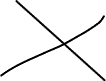 Éléments pour établir la prescription type (à insérer dans le formulaire de prise en charge du patient au cours de la formation)Traitement antibiotique en cas d’angine à TDR positif chez l’ADULTETraitement antibiotique en cas d’angine à TDR positif chez l’ENFANTTraitement symptomatique de la fièvre et des douleursParacétamol uniquement Pas d’autre traitement : ni aspirine, ni AINS, ni vasoconstricteurAutres conseils : Boire des boissons chaudes ou froides selon ce qui soulage le plusSucer des glaçons, des bonbons ou des pastillesConsulter le médecin en cas de persistance des symptômes à 72h ou d’aggravation de ceux-ciRédaction d’un certificat si nécessaireInformations de traçabilité du documentHistoriqueMoléculePosologieDuréeAmoxicilline2g/j en 2 prises6 joursCéfuroxime-axétil (si allergie bénigne à la pénicilline)500mg/j en 2 prises4 joursAzithromycine (si contre-indication aux bêta-lactamines)500mg/j en 1 prise3jMoléculePosologieDuréeAmoxicilline50mg/kg/j en 2 prises, sans dépasser la posologie adulte6 joursCefpodoxime-proxétil (si allergie bénigne à la pénicilline)8mg/kg/j en 2 prises5 joursAzithromycine (si contre-indication aux bêta-lactamines)20mg/kg/j en 1 prise sans dépasser la posologie adulte3jNom de la structure pluriprofessionnelleDate de rédaction initiale30/08/2021Dernière date de révision30/08/2021N° de version actuel1Nombre de pages3Date de validation30/08/2021Référence du documentPR. 01.7 – Modèle de prescription type Rédigé parGaillard ThibaultAccepté parN° de versionDate de modificationModifications apportée